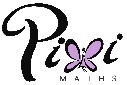 Question CardTrade this for an answer to a questionQuestion CardTrade this for an answer to a questionQuestion CardTrade this for an answer to a questionQuestion CardTrade this for an answer to a questionQuestion CardTrade this for an answer to a questionQuestion CardTrade this for an answer to a questionQuestion CardTrade this for an answer to a questionQuestion CardTrade this for an answer to a questionQuestion CardTrade this for an answer to a questionQuestion CardTrade this for an answer to a questionQuestion CardTrade this for an answer to a questionQuestion CardTrade this for an answer to a questionQuestion CardTrade this for an answer to a questionQuestion CardTrade this for an answer to a questionQuestion CardTrade this for an answer to a questionQuestion CardTrade this for an answer to a questionQuestion CardTrade this for an answer to a questionQuestion CardTrade this for an answer to a questionQuestion CardTrade this for an answer to a questionQuestion CardTrade this for an answer to a questionQuestion CardTrade this for an answer to a question